2024年度重要事項説明書（入園のしおり）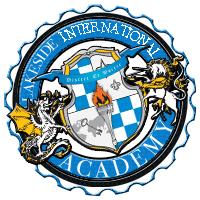            〒285-0836　　　　　　　千葉県佐倉市生谷1６１２-４TEL   043-312-5855　　　　　　　　　        FAX   043-312-5854事業の目的LAKESIDE INTERNATIONAL ACADEMY(以下、「当園」といいます。)は、以下の運営方針に基づき、児童への保育と子育て支援を行うことを目的とします。運営の方針◎ 豊かな心を育てます》　　　　・四季を感じられる活動を行います　　　　・植物や生き物に積極的に触れる機会を設けます　　　　・国際交流を通して温かい心を育てます　　　　・挨拶をすること、約束を守ることを大切にします    ◎《丈夫な身体をつくります》         ・健康的な生活に必要な、習慣やリズムが身につくよう配慮します　　　　・戸外での活動を積極的に取り入れ、身体の成長、発達を促します　　◎ 《生きる基礎を培います》        ・何事にも興味を持てる機会を十分つくります　　　　・たくさんの体験の機会を設けます　　　　・自発的な遊びや学びを大切にしていきます3．当園の概要※利用定員は諸般の理由により、入園児数と異なる場合があります。4．施設・設備等の概要5．職員体制　　令和2年4月1日付6．保育を提供する日7．保育を提供する時間保育を提供する時間は、次のとおりとします8．提供する保育等の内容当園は、以下の保育その他の便宜の提供を行います。　ENGLISH　活動全てを英語で行います。　フォニックスを中心にリーディングやライティング力をバランスよく身につけ                     ていきます。 　SPORTS　裸足教育を中心に、広い園庭を活用した活動・P.E（体育）を行います　球技やバランス・シーズンスポーツを積極的に取り入れた活動を行います　MUSIC　さまざまなジャンルの音楽を取り入れ、情操的な刺激を与えていきます。　歌やダンスの他、多くの楽器に触れる活動を行って参ります  EXPERIENCE        自分でやってみようという好奇心・挑戦、そこから得られる達成感を大切にし　　　　　 ていきます9．食事の提供方法等について　食事の提供方法　原則としてお弁当の持参をお願い致します　お忙しい保護者様のために仕出し弁当（宅配　佐倉のお弁当）と提携をしております（一食：４００円　チケット制）　アレルギー対応状況　アレルギーをお持ちのお子様に関しては、入園時に必ず園まで届出をお願い致します10．利用料金1　入園金　：　￥７０,０００―／入園前月　謝　　：　￥６０，０００―／月延長保育：　￥６００／３０分月極　　早朝￥１２．０００　延長￥１５．０００　早朝・延長￥２０．０００長期休園時　￥１２．０００/1週間　　スポット　￥３．０００/日＊月極利用、長期休園時、1週間単位利用に限り　兄弟１０％Offその他ユニフォーム遠足費施設管理費　￥３．０００/学期（家族単位）プール代　　￥３．５００イベントに掛かる費用 11. 早朝・延長保育について『月極利用の場合』・早朝保育　7：30〜9：00    月極　￥12,000・延長保育　16：00〜18：00  月極　￥15,000・早朝・延長保育　　　　　　月極　￥20,000                            （兄弟利用の場合10％OFF)『スポット利用の場合』・スポット利用　　600円/30分 スポット利用の場合は前日までにお申し込みください。（早朝保育の当日までにお申し込みください。やむを得ず延長保育を当日申込される場合は、当日朝9：30までにお電話にてご確認ください。当日の場合、延長保育もお受け出来ない場合もございます。）12.利用の開始について当園では、説明会後、見学、一次面接等を受験いただき、選考後に入園決定となります13.利用の終了について当園は以下の場合には保育の提供を終了し、退園となります利用乳幼児が小学校に就学したとき保育の必要性の事由に該当しなくなったとき長期欠席するときその他、利用の継続について重大な支障又は困難が生じたとき14.緊急時の対応方法　　お預かりしている園児に病状急変等の緊急事態が発生した場合には、保護者の指定す　　る医療機関及び緊急連絡先等へ速やかに連絡を行います。　感染症につきまして、別表をご確認ください。15．毎日の過ごし方についてのお願い　　『保健・衛生』・早寝、早起きの習慣　　　　　　生活のリズムを整えましょう。・薄着の習慣をつけましょう　　　乳幼児の動きはとても活発です。動きやすく体に合っ　　　　　　　　　　　　　　　　た服装を選びましょう。・排便の習慣をつけましょう　　　朝食後の排便を習慣づけてすっきりした体調で登園し　　　　　　　　　　　　　　　　ましょう。・爪を切りましょう　　　　　　　自分の顔を引っかいたり、友達へけがをさせたりと大　変危険なので爪のチェックをしましょう。　　　　　　　　　　　　　　　　　　　　　　　　　　　　　・手洗いをしましょう　　　　　　外出から帰った時、食前、排泄後の手洗いを習慣づけ　ましょう。・入浴　　　　　　　　　　　　　毎日お風呂に入り汗や汚れを落としましょう。・洗顔　　　　　　　　　　　　　朝、顔を洗う習慣をつけて、毎日きれいな顔で登園し　　　　　　　　　　　　　　　　ましょう。・歯磨き　　　　　　　　　　　　食後の歯磨き、仕上げ磨きをしましょう。　　　　　　　　　　　　　　　　園では昼食後に歯磨きの時間を取り入れてます。・髪　　　　　　　　　　　　　　短く切るか、長い場合は結び、遊びの邪魔にならない　　　　　　　　　　　　　　　　ようにしましょう。こまめに洗い清潔を保ちましょ　　　　　　　　　　　　　　　　　う。・靴　　　　　　　　　　　　　　脱いだり、掃いたりがしやすく足に合ったものを選び　　　　　　　　　　　　　　　　ましょう。16．非常災害時の対策◎警報宣言が発令された場合　・閉園時に警報宣言が発令された場合　　「警報宣言が解除されるまでは閉園となりますので、登園はしないでください」　・開園時に警報宣言が発令された場合　　「出来るだけ早く、お迎えをお願い致します」◎大地震が発生した場合　・地震発生時　　お子様を安全な場所に避難させます。　　また、負傷したお子様については応急処置を行い、けがの状況によっては医療機関を　　受診します。・地震発生後　　乳幼児を大勢連れ出すのは、かえって危険であるため、できるだけ園内に留まりま　　　す。　　ただし、園内に留まる事が危険と判断した場合には指定されている、一時避難所・　　広域避難所へ避難を行います。・避難後　　避難所への移動の際には園の入口に避難場所を掲示しておきます。　　お子さんの引き渡しは名簿確認の上 行いますので、お迎えにいらした際は、必ず園　　スタッフに許可を得てからお帰り下さい。その際は、緊急時対応カードに記載の方にのみお子様を引き渡します。　◎いずれの場合も電話回線の混雑が予想されますので、園からの電話連絡はいたしませ　　ん。　　 緊急連絡メールが使用出来る際にはメールにてご連絡いたします。・避難訓練について　　毎月避難訓練を実施しております。　　年に1回、大規模災害を想定した引き渡し訓練も行いますのでご参加下さい。　『お子様を安全にいち早くご家族へ引き渡し出来ます様、緊急の際のお迎え方法　　について、日頃よりご家族で決めておいて頂けますようお願い致します』17．虐待の防止のための措置に関する事項　　職員による園児への虐待防止のため、以下の措置を講じています。　　①　児童青少年課との連携　　②　千葉県子ども虐待対応マニュアルの運用18．賠償責任保険の加入当園では以下の保険に加入しています。19．保育内容に関する相談・要望・苦情20．個人情報の保護に関する基本方針　　当園では個人情報保護に関する基本方針として、「佐倉市個人情報保護条例」に基づ　　き、　適正な維持管理を行います。　　なお、転園の際には児童票等の移送、個人情報の伝達がある場合があります。21．ご利用についてのお願い 　　　乳幼児期における保育は、保育園と家庭との連携が大切です。　　　保育園では、子ども達の一人ひとりの良さが生きるような保育を心がけていくとと　　　もに、保護者の皆様とも温かい信頼関係を築き、子ども達の心身ともに健やかな成　　　長を共に見守っていきたいと思っております。　　　子ども達が楽しく心豊かに園生活が送れますよう、保護者の皆様のご理解、ご協力        をよろしくお願い致します。　　◎登降園について　　　・お子様の送迎は原則として保護者の方とします。　　　　保護者以外の方が送迎の場合には、事前にご連絡をお願い致します。　　　　ご連絡がない場合はお子様をお渡しできません。　　　・お休み又は遅刻する場合は必ず園にご連絡ください。　　　　10時までははいチーズシステム　　　　　10時以降は電話でお願い致します。　　　・駐車場は数に限りがあります。         みなさんで譲り合って危険のないようご利用下さい。 　　　　駐車場においての事故は園では一切の責任を負いかねますのでご了承下さい。別　表　1保育の提供に要する実費に係る利用者負担金重要事項説明書についての同意書令和　　　　年　　　　月　　　　日　当園における保育の提供を開始するにあたり、本書面に基づき重要事項の説明を行いました。　　　施設名　　　Lakeside International Academy私は、本書面に基づいて　　Lakeside International Academyの利用にあたっての重要事項の説明を受け、同意しました。保護者住所保護者氏名　　　　　　　　　　　　　　　　児童との続柄　児童名児童名児童名施設の種類認可外保育施設認可外保育施設認可外保育施設施設の名称Lakeside International AcademyLakeside International AcademyLakeside International Academy所在地佐倉市生谷1612-4佐倉市生谷1612-4佐倉市生谷1612-4電話番号043-312-5855043-312-5855043-312-5855利用定員（年齢別）3歳時　　　　15名利用定員（年齢別）4歳時　　　　15名利用定員（年齢別）5歳時　　　　15名自己評価の概要職員による保育内容等の自己評価を定期的に実施しています。職員による保育内容等の自己評価を定期的に実施しています。職員による保育内容等の自己評価を定期的に実施しています。職員への研修の実施状況各種研修会に参加しています。各種研修会に参加しています。各種研修会に参加しています。認可届出年月日平成26年4月7日平成26年4月7日平成26年4月7日敷地全体1075.46㎡敷地園庭924.39㎡建物構造軽鉄骨・木造建物延べ面積151.07㎡施設の内容３歳児教室1室倉庫１室施設の内容４歳児教室1室幼児用トイレ１室施設の内容５歳児教室1室施設の内容事務室１室設備の種類冷暖房冷暖房冷暖房冷暖房その他職名職務の内容常勤非常勤非常勤者の有資格現場統括管理者園内の運営管理・１人人人事務統括管理者外商及び事務全体の管理1人人人３歳児担任保育実務・諸記録作成１人人人４歳児担任保育実務・諸記録の作成1人人人５歳児担任保育実務・諸記録の作成人開園日月曜日から金曜日開園時間9:00から16:00　　休園日土曜日・日曜日・祝祭日・その他園の定める休園日その他保育標準時間認定保育時間9:00から16:00保育標準時間認定延長保育時間7:30から9:00 及び　16:15から18:00非常時の対応別途に定める、消防計画により対応します。別途に定める、消防計画により対応します。別途に定める、消防計画により対応します。避難訓練火災、地震、風水害、不審者等を想定した避難訓練を月1回実施火災、地震、風水害、不審者等を想定した避難訓練を月1回実施火災、地震、風水害、不審者等を想定した避難訓練を月1回実施防災設備自動火災報知機ガス漏れ警報器非常警報装置防災設備消化器防災設備避難場所臼井南中学校（佐倉市染井野4-1）臼井南中学校（佐倉市染井野4-1）臼井南中学校（佐倉市染井野4-1）保険会社三井住友海上保険の種類賠償責任保険保険金額身体賠償1名につき５億円、1事故につき10億円傷害保険死亡・後遺傷害　500万円入院　４０００円／日通院　２０００円／日利用時間午前9時～午後5時午前9時～午後5時連絡先電話　043-312-5855　　FAX　043-312-5854電話　043-312-5855　　FAX　043-312-5854受付方法面接・電話・文書等の方法で相談・苦情を受け付けます。担当者菊間　麻美菊間　麻美・送迎の際は園庭等で遊ばず、速やかにお車の移動をお願い致します。　◎登園　　・登園時間は9：00にお願い致します。・保護者の方はお渡ししたＱＲコードを必ずリーダーに読み込ませてください・お子様と一緒に保育士と挨拶を交わし、健康状態等で気になることをお伝え下さい。・朝の支度の際はお子様が自分でできる様、見守りをお願い致します（極力手を出さない様お願い致します）◎降園　・降園時間は16：00にお願い致します。16:15以降は延長料金が発生致します。　　（時間が前後する際にはお知らせください）・保護者の方はお渡ししたＱＲコードを必ずリーダーに読み込ませてください・お子さんと一緒にスタッフと挨拶を交わし降園して下さい。・駐車場で事故など起こらないように絶対にお子様から目を離さないようにお願い致します・駐車場混雑緩和のため、おしゃべりなどはご遠慮いただき、速やかな降園をお願い致します（近隣の方よりご注意頂いております。ご協力お願い致します。）項目内容、負担を求める理由及び目的金額金額ユニフォーム代園指定ユニフォーム後日Letterにてお知らせ致します3～5歳児　給食費宅配　佐倉のお弁当400円/食　チケット購入制となります